Publicado en   el 31/07/2013 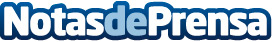 La Universidad Abat Oliba CEU ofrece nuevos programas másterDatos de contacto:Nota de prensa publicada en: https://www.notasdeprensa.es/la-universidad-abat-oliba-ceu-ofrece-nuevos Categorias: Universidades http://www.notasdeprensa.es